Eksperiment #3: Hjemløs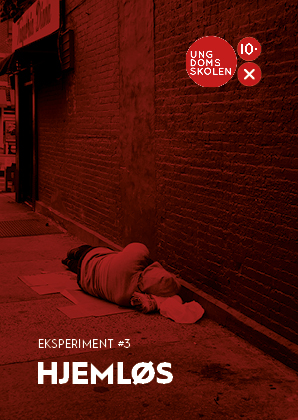 Varighed: 2 uger, uge 49 og 50Beskrivelse: Eleverne skal være med til at give input på hvad de vil undersøge omkring emnet: hjemløs.Sammen med eleverne vil vi, ud fra elevernes viden/tanker og forestillinger om hjemløse, udvælge hvilke områder vi skal undersøge i praksis. Det er også målet at eleverne oplever, at der ikke er et rigtigt svar til fx årsagen til hjemløshed, men at der kan mange faktorer og multivers. Vi startede med en gennemgang i klassen omkring hvad eleverne kender til hjemløshed.  Alt blev skrevet ned på tavlen. (FAKTA - FORMODNINGER/FORDOMME) -  Herefter blev eleverne delt i små grupper til snak og diskussioner om deres forhåndsviden. Derefter kategoriserede vi det i grupper som fakta, formodning/fordomme, har oplevet personligt, kender nogen der... osv. Eleverne kom i deres grupper frem til emner under hjemløshed, de gerne ville blive kloge på.Vi undersøgte Info/videoer på nettet om hjemløshed. Så forskellige klip og interview fra programmer om hjemløshed. Til sidst var der et fakta oplæg om hjemløshed efterfulgt af en quiz.Besøg på ”Stubben”- Varmestue og herberg, drevet af kirkens korshær.Formål:Besøget på Stubben var tænkt som en mulighed for de unge for at opleve stedet, at kunne tale med brugerne og forholde sig til deres forestillinger/fordomme, om det at være hjemløs. I klassen havde de forinden arbejdet med deres forforståelse og udarbejdet nogle spørgsmål, der vil være relevante til besøget på Stubben. På stubben: Da vi ankom til stubben blev vi taget imod af den daglige leder og en bruger/beboer. Vi blev vist rundt på stedet og så bl.a. Varmestuen, de udendørs arealer, hvor der er bygget et shelter, som også fungerede som et midlertidigt hjem for to personer. Efter rundturen blev alle sat om et stort mødebord, her kunne de unge stille spørgsmålene de havde forberedt hjemmefra til beboeren og lederen. Beboeren fortalte sin livshistorie og hvordan han var havnet på Stubben. Lederen fortalte om værdigrundlaget og hvordan Stubben bliver drevet, herunder også hvordan de er afhængige af folks donationer, både økonomiske såvel som alle former for gaver såsom fødevare, tøj, blomster, udsmykning osv. Hele forløbet tog ca. 1/5 time. Vi samlede op på besøget den efterfølgende dag, hvor de unge gav udtryk for at have fået en positiv oplevelse med besøget og oplevet at få nuanceret emnet vedrørende hjemløshed. På tur med en hjemløsVi afsluttede turene ud af huset med et besøg i Istedgade og Halmtorvet med en hjemløs, som viste os rundt og fortalte dels om eget liv, men også generelt om livet som hjemløs i København. Det var en tur som gjorde stort indtryk på eleverne.Kvindens beretning bar tydeligvis præg af en utryg opvækst med både fysisk og psykisk vold. En skolegang hvor hun har overlevet ved at slå fra sig. Det som især blev tydeligt for eleverne, var årsager til hjemløshed. Hvorfor ”vælger” man at blive hjemløs.På turen, som foregik på en kold vinterdag, så eleverne et par unge piger der sad uden for et fixerum og stak sig i armen. Ved siden af dem havde en mand det dårligt og kastede op. Efter turen var der tid til refleksion og samtale omkring kvindens beretning og det oplevede. Eleverne havde fået forskellige til med, for nogen var det så langt fra deres eget liv og forståelsesramme, at det var svært at forstå virkeligheden i kvindens fortællinger, andre elever var helt opslugt og vendte mange refleksioner omkring årsag - virkning, i forhold til det liv man er født ind i.Evaluering:  Det var et succesfuldt undervisningsforløb, da en stor del af eleverne blev engagerede i både optakten til - hvor de blev nysgerrige på hvorfor man vælger at være hjemløs, hvorfor man vælger familien fra, hvad der er af hjælp til hjemløse, og hvorfor de hjemløse som bliver tilbudt lejlighed ikke bare takker ja.De fik deres svar ud fra virkelige menneskers fortællinger, hvilket var troværdigt for dem.Videre evaluering af eksperiment:Vi vil lave forløbet igen, da det sætter fokus på de mennesker der lever på kanten af samfundet. Eleverne blev optaget af besøgene, og har stillet mange relevante spørgsmål efterfølgende. Næste gang skal eleverne på besøg på et herberg inden de skal komme med ideer til hvad de gerne vil besøg osv. Da det vil give dem en større mulighed for at brainstorme på hvad de vil undersøge.